Муниципальное казённое дошкольное образовательное учреждениеДетский сад п. Кедровый__________________________________________________________660910 Красноярский край, п. Кедровый ул. Багирова,14 тел:(8-39133)28-395Паспорткабинетапедагога-психолога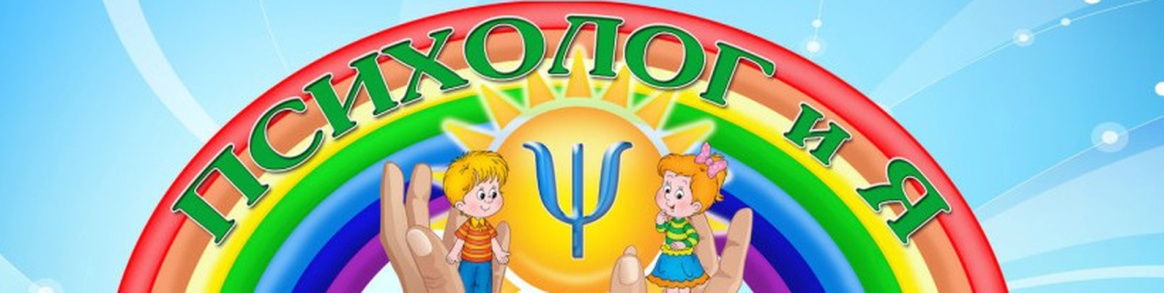 Выполнила: педагог- психолог Четина М.Ю.2020гСодержание1. Пояснительная записка2. Общая информация3. Режим работы кабинета4. Сведения о специалисте5. Материально- техническое оснащение кабинета- Наличие соответствующей мебели и технических средств- Материально- техническое, дидактическое обеспечение средствами обучения и воспитание6. Документация кабинета7. Методические материалы, в том числе согласно ФГОС ДО8. Тематические картотеки, материалы из опыта работ.Пояснительная запискаЦель деятельности педагога психолога реализующаяся в данной рабочей программе: охрана и укрепление психического здоровья детей на основе создания благоприятных психологических условий для полноценного проживания ребенком дошкольного детства, всестороннее развитие психических и физических качеств в соответствии с возрастными и индивидуальными особенностями, подготовка к жизни в современном обществе и к обучению в школе.Данная цель конкретизируется в следующих задачах:предупреждать возникновение проблем развития ребенка;оказать помощь (содействие) ребенку в решении актуальных задач развития.повышать психолого-педагогическую компетентность  психологическую культуру  родителей воспитанников и педагогов;обеспечить психологическое сопровождение разработки и реализации образовательных программ и развития ДОУ в целом.Таким образом, решение программных задач осуществляется в совместной деятельности  взрослых и детей  и самостоятельной деятельности  детей  не только в рамках непосредственно образовательной деятельности, но и при проведении режимных моментов в соответствии со спецификой дошкольного образования.Общая информацияКабинет психолога располагается на третьем этаже детского сада. Кабинет делится на три зоны:  организационно-методическую;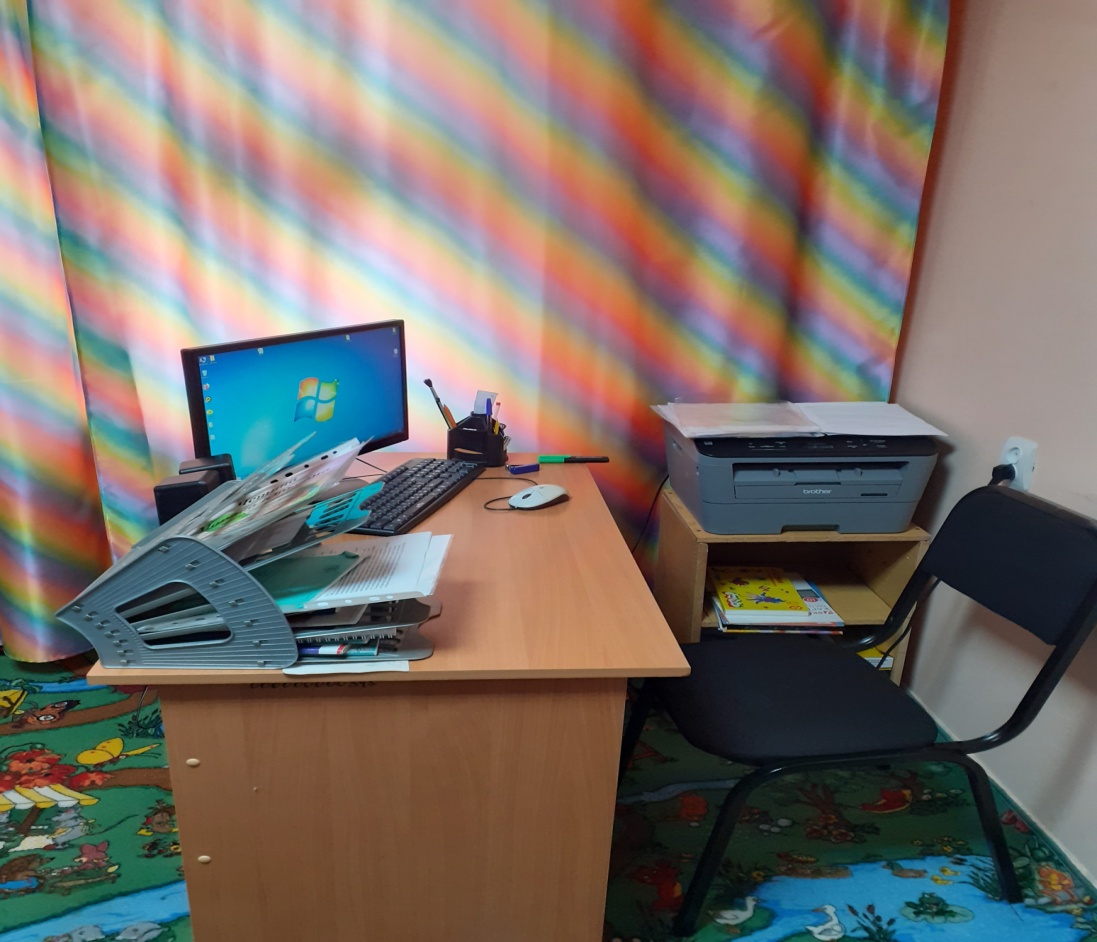 диагностическую и коррекционно-развивающую;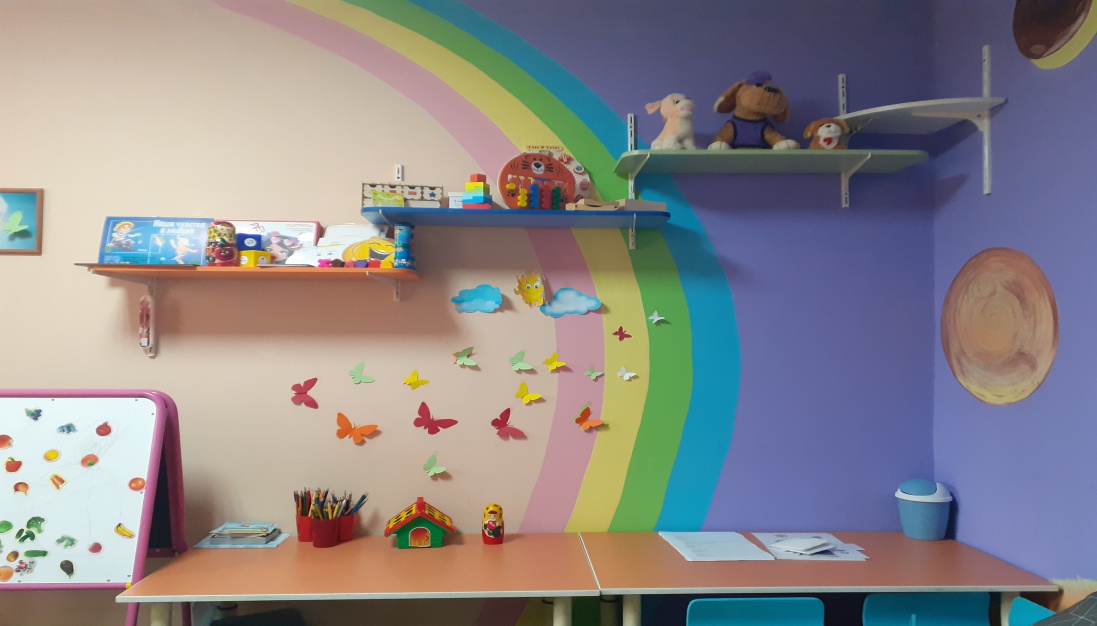 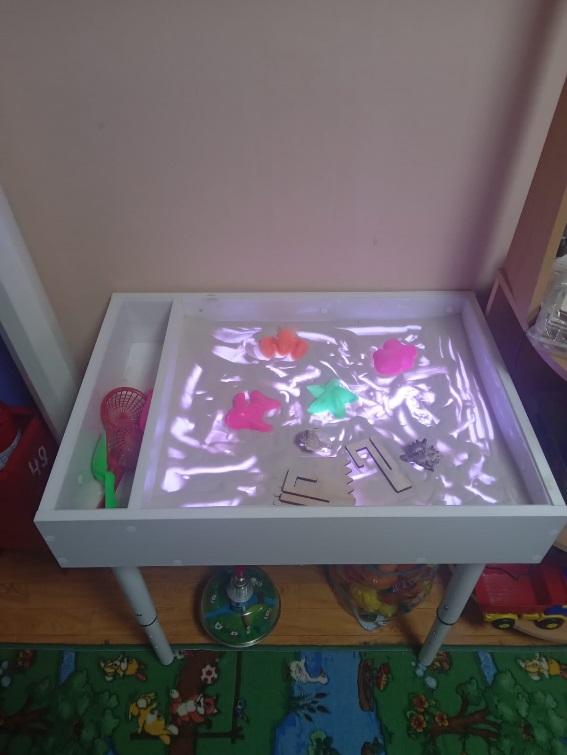 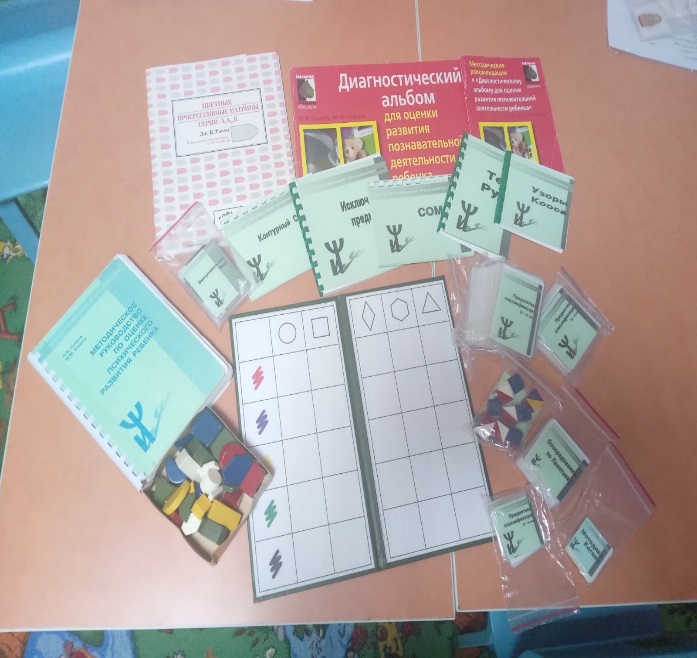  консультативную.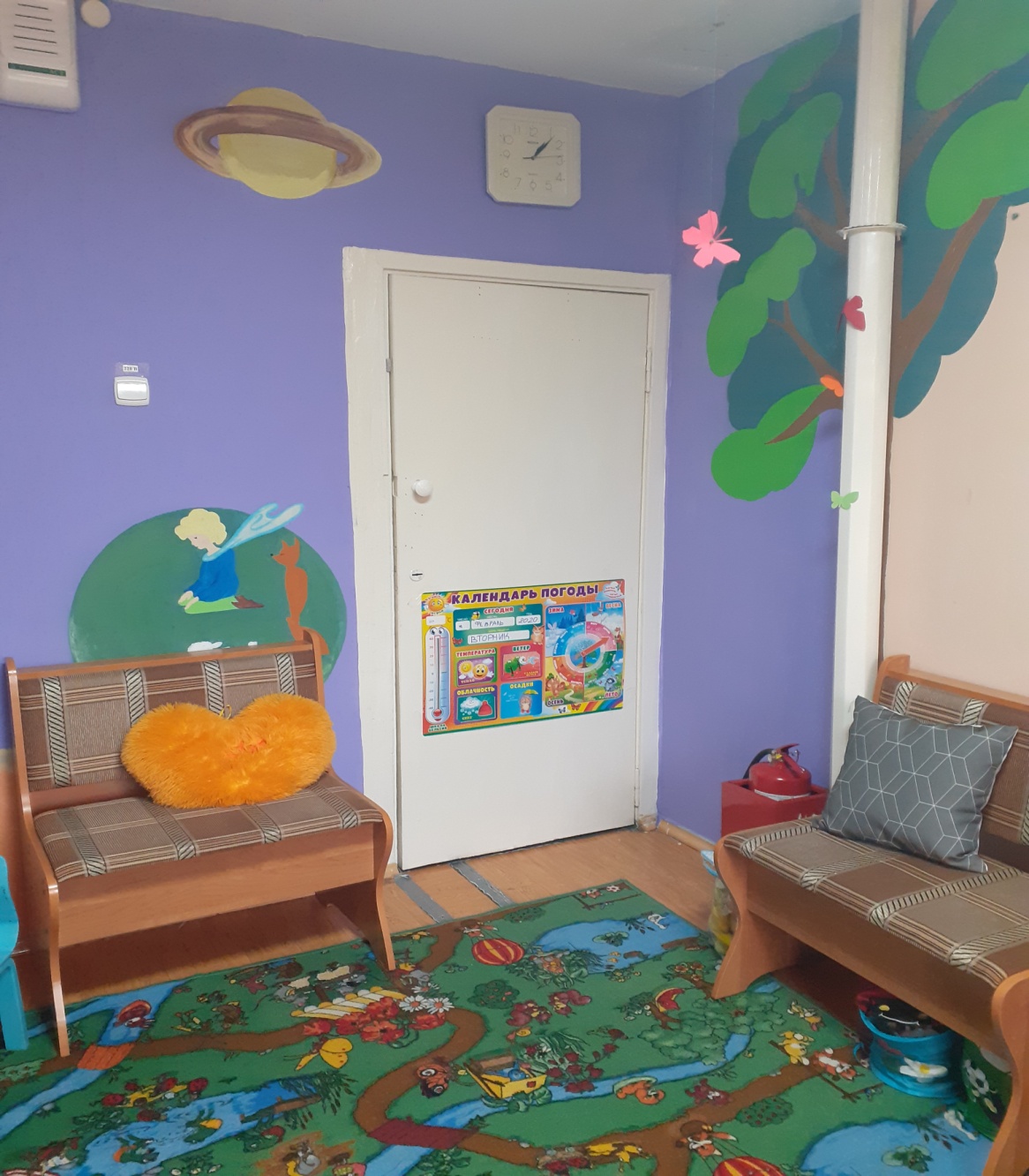 Работа проводимая в кабинета:- проведение индивидуальной и групповой диагностики с детьми - проведения специально организованных индивидуальных и групповых занятий с детьми - проведение консультаций для педагогов, родителей - проведение психопрофилактической работы с детьми, родителями и педагогами- методическая работа.Работа проводимая вне кабинета:- наблюдения за детьми проводятся во время непосредственно – образовательной деятельности в группах, в музыкальном/физкультурном зале, на прогулках.- групповые консультации, семинары, выступления на родительских собраниях проводятся в музыкальном зале и в группах.Режим работы кабинетаСведения о специалистеФ.И.О.: Четина Марина ЮрьевнаДата рождения: 10 августа 1990 г.Место работы:Муниципальное казённое дошкольное образовательное учреждение Детский сад п. КедровыйДолжность: педагог-психологОбщий стаж работы: 10 летПедагогический стаж работы: 10 летСтаж работы в должности педагога-психолога: 5летКвалификация: нетОбразование: Материально- техническое оснащение кабинетаНаличие соответствующей мебели и технических средствМатериально- техническое, дидактическое обеспечение средствами обучения и воспитаниеС учётом задач работы психолога помещение территориально включает несколько центров, каждый из которых имеет специфическое назначение и соответствующее оснащение.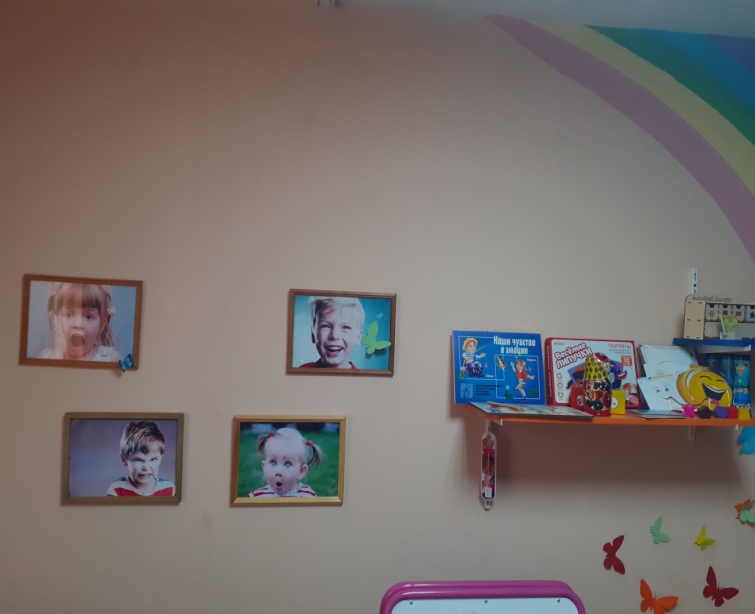 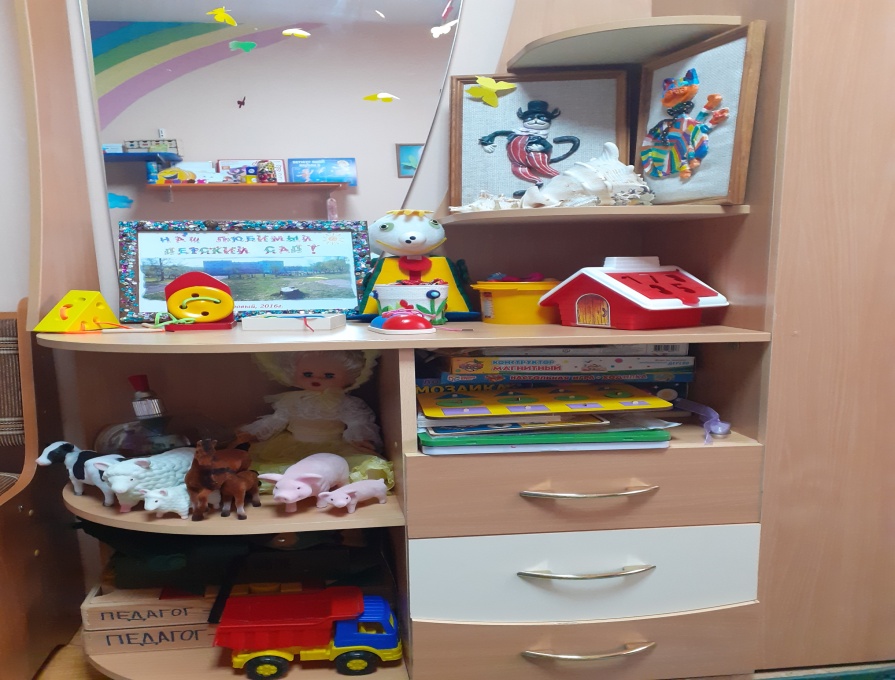 Документация кабинета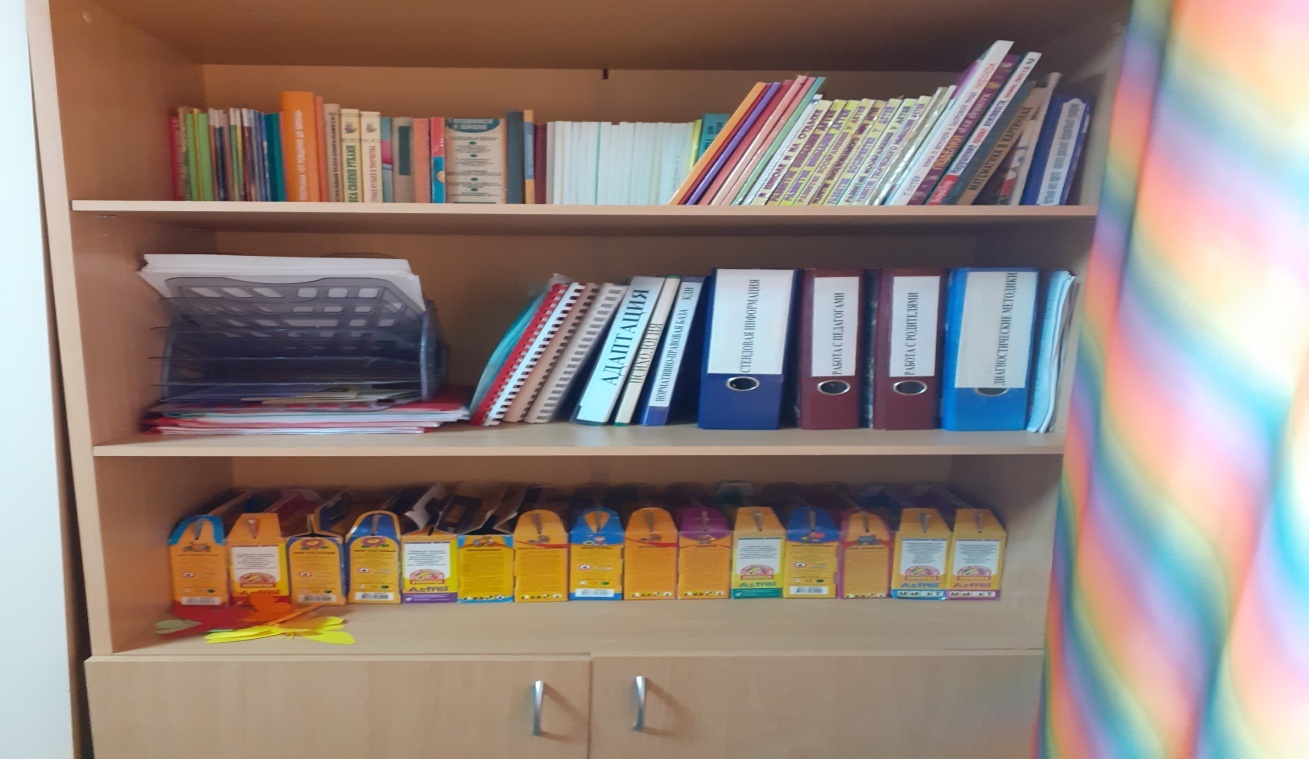 Методические материалы, в том числе согласно ФГОС ДОТематические картотеки, материалы из опыта работ1.Методическая копилка.Коррекционно- развивающие занятия:-секреты гармонии  ( 6 занятий)-как улучшить настроение (7 занятий)- занятия по эмоциональному сплочению членов группы (5 занятий)- программа развития и коррекции эмоционального мира детей дошкольного возраста «Азбука настроения» (10 занятий)-  программа групповых коррекционно- развивающих занятий для дошкольников    « Волшебный мир детства»( 8 занятий)- программа  психологической коррекции общения младших школьников                   « Солнышко» (11 занятий)- коррекционно- развивающая программа по развитию рефлексивного сознания  младших школьников- мир цветов и чувств, цикл терапевтических занятий(10 занятий)- программа занятий направленных на эмоционально- личностное рзвитие( 4 занятия)- программа социально- психологической коррекционно- развивающей работы с детьми старшего дошкольного возраста ( 20 занятий).2.Методическая копилка: игры, терапевтические сказки,  пластилинография, аппликация, упражнения, занятия для детей, занятия для педагогов, неделя психологии.3. Папка «Адаптация»,анкеты, опросники для родителей вновь прибывших детей, памятки, буклеты с рекомендациями, конспекты родительских собраний , листы адаптации. 4. Папка « Стендовая информацияпонедельниквторниксредачетвергпятница8.00-12.00Методическая работа:12.00-15.128.00-12.00Методическая работа:12.00-15.128.00-12.00Методическая работа:12.00-15.12Методическая работа:12.00-15.0015.00-19.128.00-12.00Методическая работа:12.00-15.12Наименование учрежденияДата окончанияСпециальность (включая дополнительную)Присвоение квалификации (включая дополнительному)«Красноярский педагогический колледж №1 им М.Горького»23 июня 2010 годПреподавание в начальных классахУчитель начальных классов с подготовкой в области коррекционно-развивающего обучения«Красноярский государственный педагогический университет им В.П.Астафьева»20 декабря 2013 годСпециальная психологияСпециальный психолог«Красноярский государственный педагогический университет им В.П.Астафьева»август 2012 годКлиническая психологияКлинический психолог№п/пНаименование Количество1.Стол рабочий12.Стол игровой23.Стул детский64.Стул компьютерный 15.Скамья 26.Полки настенные 37.Стеллаж18.Зеркало настенное19.Шкаф110.Тумба 111.Компьютер112.Принтер 113.Колонки214. Стол -песочница1Название центраОснащениеЦентр консультирование родителей и педагоговОснащен двумя скамейками с подушками Центр диагностики и коррекционно-развивающей работыОснащен  столами , детскими стульями, мольбертом,  игрушками, полками  с пирамидками и матрешками, а так же стортерами, плакатами, тумбой: с настольными играми,  мозаиками, различными конструкторами, муляжами, дидактическими играми, тумбой: с канцелярией и материалами для творчества Центр сенсорного и моторного развития Шнуровки, текстильные картины, фоторамки из бусин и страз, дикие и домашние животные  из различных материалов, ракушки, рамки вкладышиЦентр развития эмоциональной сферыДидактические игры и пособия на развитие эмоциональной сферы, карточки с эмоциями, фотографии с разными эмоциями, калейдоскопыРабочая зонаПредставляет собой рабочий стол со стулом, со всеми подручными журналами и папками, канцелярией.Нормативно-правовая-Нормативно-правовые документы (приказы МОиН РФ, ФГОСДО, региональные и локальные документы)-Паспорт кабинетаПланирующая-Годовой план работы педагога-психолога-Циклограмма образовательной деятельности педагога-психолога -Коррекционно-развивающие программы с группами детей-Индивидуальные программы развития детей ДиагностическаяДиагностический инструментарий (методики, стимульный материал, бланки, протоколы) Консультативно-профилактическая-Практические материалы по работе с педагогами, родителями (законными представителями) –анкетирование, консультации, конспекты мероприятий, проекты, наглядная информация-папки передвижки, стендовая информация,буклеты.Контрольно-регистрирующая-Рабочие журналы педагога-психолога№АвторНазваниеМесто, год издания1Л.И. КатаеваКоррекционно развивающие занятия в подготовительной группеМосква,20052Л.В. ШарохинаКоррекционно развивающие занятия в старшей группеМосква 20053Л.В. ШарохинаКоррекционно развивающие занятия в средней группеМосква 20054М.М.МироноваПсихология средний и старший дошкольный возрастВолгоград 20065Е.Н. ЛебеденкоРазвитие самосознания и индивидуальностиМосква 20056Л.А. ДубинаКоммуникативнвя компетентность дошкольниковМосква 20067В.Г.Алямовская,С.Н. ПетроваПредупреждение психоэмоционального напряжения у детей дошкольного возрастаМосква 20028Ю.В.ЦареваКоррекция поведенческих нарушений у детейМосква 20079С.И.СеменакаАдаптация ребенкаМосква 200510Е.Ю.КихтеваРисуют малышиМосква 200811Е.А.ЯнушкоСенсорное развитиеМосква 200912Л.Н.Павлова Раннее детство: развитие речи и мышленияМосква 200813Н.Е.Веракса, Т.С Комарова, М.А.ВасильеваОт рождения до школы. Примерная основная образовательная программа дошкольного образованияМосква 201514Е.С.Евдокимова, Н.В.Додокина,Е.А.КудрявцеваДетский сад и семьяМосква 200815М.И. Чистякова ПсихогимнастикаМосква 199516Г.А.ПрохороваПерспективное планирование работы психолога ДОУМосква 2006